RESUME ARUN KUMAR S                                                                                           No: 77, 3rd CROSS      PARIMALA NAGAR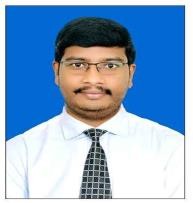    NANDINI LAYOUT                                      BANGALORE – 560096           aarunkumar889@gmail.com                                                                                                                           9448475177OBJECTIVEI am an inquisitorial person intending to work in a challenging environment which will help to increase my analytical and creative thinking.EDUCATION QUALIFICATIONPursuing PhD from SRM University – Kattankulathur, Chennai - from June 2021M.Tech (IT- Networking) from VIT University-Vellore, with CGPA: 7.88 in 2013.Bachelor of Engineering (INFORMATION SCIENCE) from SAPTHAGIRI COLLEGE       COLLEGE OF ENGINEERING, Bangalore under VTU, Belgaum with 64.20% in 2011.PUC-II from Kurinji Matriculation Higher Secondary School, Namakkal, with 69.08% in 2007.SSLC from Sri Vidya Mandir Matriculation Higher Secondary School. Uthangarai, with 79.18% in 2005.EXPERIENCEWorked as Data Analyst & Software Engineer in Plymech Industries from 20th January 2014 to 31st July 2017, BangaloreWorked as Assistant Professor in the department of Computer Science & Engineering in Sapthagiri College of Engineering from 9th August 2017 to 29th June 2019, BangaloreWorked as AI Scientist & Product Developer in iAssist Innovation Lab ( iAIL ) from 1st July 2019 to 13th February 2021, BangaloreWorking as Assistant Professor in the department of Computer Science & Engineering in NAGARJUNA College of Engineering & Technology from 15th February 2021, BangalorePATENTSTITLE: MALWARE DETECTION MODEL FOR ANDROID USING MACHINE LEARNING, Indian Patent filed on 18/08/2021 (Application No: 202111037434), published on 03/09/2021.TITLE: AN INTERNET OF THINGS BASED COVID SPREAD PREVENTION SYSTEM AND ITS METHOD THEREOF, Australian Patent filed on 18/08/2021 (Application No: 2021105264), Granted on 10/08/2021.TITLE: AN INTELLIGENT ANTITHEFT DEVICE FOR ELECTRICAL VEHICLE, Indian Patent filed on 08/11/2021 (Application No: 352805-001).  TITLE: AI, ML BASED TRAFFIC INFORMATION DETECTION AND REAL TIME POTHOLE DETECTION SYSTEM, Indian Patent filed on 10/02/2022 (Application No: 20224100198), Published on 18/02/2022.CERTIFICATIONProfessional certification Program from IBM on IBM SPSS MODELER PROFESSIONAL v3.Completed a course certified on BIG DATA MICRO MASTER PROGRAM in Edunextgen Company, BangaloreCompleted the Foundation & Associate Developer Training as part of BLUE PRISM ACADEMIA PROGRAM in the field of Robotic Process Automation, BangaloreCompleted Uipath - RPA Design And Development V3.0 -  Educator Readiness Program 2021RESOURCE PERSONFDP on “IoT Applications”, organized by Sapthagiri College of Engineering, on 26/02/2021.INTERNSHIPCompleted Python Django internship from 4th September 2021, till 10th October 2021 at Gowri Software Solutions Pvt. Ltd, Vijayanagar, BangaloreREVIEWER/EDITORJournal of Institute of Scholars.Blue Eyes Intelligence Engineering and Sciences PublicationLattice Science PublicationAWARD / RECOGNITIONBest Researcher Award in Machine Learning, Artificial Intelligence by RULA International Innovation & Betterment Excellence Award, 2018Research Excellence Award by Institute of Scholars ( InSC ), 2021Best Performing Educator RPA Riders – 2021Certificate of Appreciation for Excellent Contribution to RPA Riders 2021Appreciation Certificate of Session Coordinator - 2nd Global Conference For Advancement in Technology (GCAT) during 1st & 3rd October 2021Best Young Scientist Award by Novel Research Academy, 2021 WORKSHOP/SEMINARS ORGANIZEDVolunteering Android Amaze, VIT Chennai – 21st & 22nd March 2015Volunteering	International	Symposium	On	Big	Data	And	Cloud	ComputingChallenges, VIT Chennai – 27th & 28th March 2014Organized Critical Infrastructure And Information Security [CIIS], VIT Chennai – 24th April 2013Organized & Coordinated Network Simulator For Wired And Wireless Networks – Qualnet, VIT Vellore – 21st & 22nd March 2013Organized & Coordinated MACHINE LEARNING & ITS APPLICATIONS, NCET- 8th May 2021Organized & Coordinated Industry Expert Talk with Hands-on Session on Data Analytics, NCET, 27th November 2021PUBLICATION DETAILSEffective Anonymous Imperceptible Secure Re-Active Routing (ISRR) Protocol For Manet, International journal of Engineering and Technology , Vol 5 No 3 Jun-Jul 2013Asymmetrically Secured EGMP Over MANETs, International journal of Engineering and Technology, Vol 5 No 3 Jun-Jul 2013An Efficient And Secure Intrusion Detection Method In Mobile Adhoc Network Using Intuitionistic Fuzzy, International journal of Engineering and Technology, Vol 5 No 3 Jun-Jul 2013Secure Data Transmission in MANET using Hybrid RSA Algorithm, International Journal Of Engineering Research & Technology ( IJERT ), Vol.7,Issue 06, June – 2018Frame For Analysing Stress Using Deep Learning, International Journal Of Advance Research, Ideas And Innovations In Technology ( IJARIIT ), Vol.4,Issue 3, June – 2018Analysis of Network Traffic And Security Through Log Aggregation, International Journal Of Computer Science And Information Security ( IJCSIS), Vol.16, Issue 06, June – 2018To Enhance The Privacy Protection In Mobile Ad Hoc Networks Using JBATS Protocol, International Journal Of Advance Research, Ideas And Innovations In Technology( IJARIIT ), Vol.4,Issue 6, Nov - Dec – 2018Survey on Intelligent Answering System using Similarity Model based Learning, International Journal for Research in Applied Science & Engineering Technology (IJRASET), Volume 7 Issue V, May 2019.HoneyPass: A Shoulder Surfing Resistant Graphical Authentication System using Honeypot, International Journal for Research in Applied Science & Engineering Technology (IJRASET),Volume 7, Issue V, May 2019.A Survey On Analysing Weather Change on Pollution in Urban Regions, International Journal of Research and Analytical Reviews ( IJRAR ), Volume 6, Issue 2, May 2019.Detecting and Analysing Urban Regions with High Impact of Weather Changes on Pollution, International Journal for Research in Applied Science & Engineering Technology (IJRASET), Volume 7, Issue V, May 2019.BOOK CHAPTERSA survey on Graphical Authentication System Resisting Shoulder Surfing Attack, Advances in Artificial Intelligence and Data Engineering, Book Chapter, Vol 1133, PP 761 – 770, Springer, August 2020.WORKSHOP/SEMINARS/FDP’s ATTENDED/PRESENTEDWorkshop On The Internet of Things at Sapthagiri College Of Engineering , Bengaluru– 12th & 13th October 2018Hands-On Training Programme on Soft Computing Using Matlab – Anna University MIT Campus Chennai – 09th to 11th October 2015Workshop On Cyber Security : Issues & Challenges, VIT Vellore – 01st & 02nd March 2013Workshop On Networking And Data Virtualization, VIT Vellore – 22nd February 2013Workshop On iSense Wireless Sensor Networks, VIT Chennai – 23rd January 20154th International Conference On Science Engineering And Technology, VIT Vellore - 03rd & 04th May 2012Workshop On Web Services And Hibernate, VIT Vellore - 10th September 20113rd International Conference On Science Engineering And Technology, VIT Vellore – 17th & 18th November 2011Workshop On The internet of things conducted by Geekslab Technologies Pvt.Ltd at Sapthagiri College of Engineering on 12th & 13th October 2018FDP On Big Data Analytics at New Horizon College Of Engineering from 21st to 25th January 2019National Level Technical Symposium at Sapthagiri College of Engineering on 26th April 201914th National Conference On Integrated Intelligent Computing, Communication & Security on 4th may 2019 at SJB Institute Of TechnologyFDP On Android Developer Fundamentals in SJCIT From 28th August to 1st September 2017“RPA Boot camp”, A 3 Days Training Program on Robotic Process Automation, conducted by Smart Bridge Educational Services Pvt Ltd in association with Blue Prism University from 30th March 2021 to 01st April 2021Blue Prism Foundation Training by Blue Prism University on 12th April 2021Faculty Development Program on Research Perspectives on Data Science and Deep Learning at New Horizon College of Engineering from 12th July 2021 to 16th July 2021Faculty Development Program on Research Perspectives on Quantum Information System and Machine Learning at MSRIT from 23rd to 27th August 2021.National Workshop on “Artificial Intelligence and Machine Learning Application in Healthcare”, at SRM Institute of Science and Technology Kattankulathur held on 16th & 17th, September 2021.International Conference on the theme of Role of Innovation & Entrepreneurial Skills to get Success in 21st Century World of Work, organized by K.I.T.E.S, held on 25th September 2021National level webinar on  “Deep Learning for Natural Language Processing” organized by Centre of Excellence for Intelligent Human Computer Interaction, Research Centre-PG, Department of Master of Computer Application, CMR Institute of Technology, Bengaluru-37, On Tuesday, 28thSeptember,2021One Day IET Sponsored  National Workshop on Virtual Reality Applications On 18th December, SRM University – Chennai, 2021FDP Program on “Emerging Trends in Science and Engineering” held from 14th -18th February, 2022 at Regional College for Education Research and Technology, Jaipur.FDP Program on “Emerging Tools” held from 28th March 2022 - 1st April 2022 at Dr. Ambedkar Institute of  Technology in collaboration with IBM India Pvt. Ltd. Bangalore.PROFESSIONAL MEMBERSHIPISTE	-	The Indian Society For Technical Education (LM 124237)IJRULA	-	International Journal For Research Under Literal Access (RULE008)IAENG	-	International Association of Engineers (216453)InSC	-	Institute of Scholars (InSc202106230)IEDRC	-	International Economics Development and Research Center (30080648)IFERP	-	Institute For Engineering Research And Publication (PM03741682)PERSONAL PROFILEDECLARATIONI hereby declare that all information mentioned above is correct to the best of my knowledge.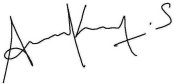 Date:Place: Bangalore	(ARUN KUMAR S)Name:ARUN KUMAR SFather’s Name:SELVAM KDate of Birth:14th JUNE 1988Marital Status:MarriedSex:MaleNationality:IndianLanguages Known:English, Tamil, Telugu, KannadaHobbies:Listening to music, playing cricket, chess, reading books, Exploring newTechnologies (Virtual Reality, Sensors, AI, Machine learning, Robotics)